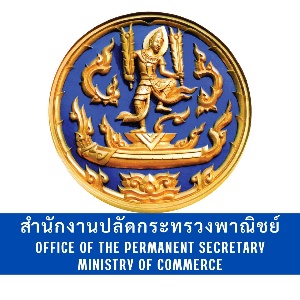 หนังสือตอบกลับการใช้สิทธิของเจ้าของข้อมูลส่วนบุคคลData Subject Rights Respondingวันที่ ………………………………ตามที่ท่านได้ยื่นคำร้องขอใช้สิทธิของเจ้าของข้อมูลส่วนบุคคลตามบทบัญญัติแห่งพระราชบัญญัติคุ้มครองข้อมูลส่วนบุคคล พ.ศ. 2562 ตามคำร้องขอเลขที่ ..................... ลงวันที่ ...................... ต่อสำนักงานปลัดกระทรวงพาณิชย์ (“สป.”) ในฐานะผู้ควบคุมข้อมูลส่วนบุคคลนั้นบัดนี้ สป. ขอเรียนให้ท่านทราบถึงผลการพิจารณาคำขอใช้สิทธิของท่าน โดยมีรายละเอียดดังต่อไปนี้		หากท่านมีข้อสงสัยเกี่ยวกับผลการพิจารณาคำขอดังกล่าว โปรดติดต่อ สป. ได้ที่ 563 ถนนนนทบุรี ตำบลบางกระสอ อำเภอเมือง จังหวัดนนทบุรี 11000 Call center 1203 (0 2507 7000, 0 2507 8000) โทรสาร 02-547-5209-10                                                           ขอแสดงความนับถือ                                                                    ..................................รายละเอียดคำร้องขอของท่านรายละเอียดคำร้องขอของท่านชื่อ - นามสกุลผู้ยื่นคำร้องขอ.................................................................................................................................ชื่อ - นามสกุลเจ้าของข้อมูลส่วนบุคคล (โปรดระบุเฉพาะกรณีผู้ยื่นคำร้องขอไม่ใช่เจ้าของข้อมูลส่วนบุคคล)..................................................................................................................................สิทธิที่ท่านได้ยื่นคำร้องขอ 1. ขอเพิกถอนความยินยอม  2. ขอเข้าถึงหรือรับสำเนาข้อมูลส่วนบุคคลหรือขอให้เปิดเผยที่มาของข้อมูล  3. ขอแก้ไขข้อมูลส่วนบุคคล  4. ขอให้ลบข้อมูลส่วนบุคคล  5. ขอคัดค้านการประมวลผลข้อมูลส่วนบุคคล  6. ขอระงับการประมวลผลข้อมูลส่วนบุคคล หรือ 
 7. ขอให้ สป. โอนย้ายข้อมูลส่วนบุคคลผลการพิจารณาคำขอผลการพิจารณาคำขอ❒ ดำเนินการตามคำร้องขอ❒ ปฏิเสธคำร้องขอรายละเอียด : ...........(โปรดระบุเหตุผลประกอบผลการพิจารณา โดยมีเงื่อนไขดังนี้สป. ได้ดำเนินการแก้ไขข้อมูลส่วนบุคคลของท่านเป็นที่เรียบร้อยเมื่อวันที่ .......สป. ไม่สามารถดำเนินการลบข้อมูลของท่านตามที่ร้องขอได้ เนื่องจากท่านยังมีสัญญา............กับ สป. อยู่ ซึ่งทำให้ สป. จำเป็นต้องเก็บรักษาข้อมูลของท่านต่อไป เพื่อการให้บริการตามสัญญา ทั้งนี้ หากท่านยืนยันต้องการให้ลบข้อมูล โปรดดำเนินการเพื่อยกเลิกสัญญาดังกล่าวก่อน โดยติดต่อได้ที่ช่องทาง...........